3/159/1873/23 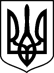        КОВЕЛЬСЬКИЙ МІСЬКРАЙОННИЙ СУДВОЛИНСЬКОЇ ОБЛАСТІвул. Незалежності, 15,  м. Ковель,  45008, тел./факс (03352 ) 5-90-66, тел.3-38-85, e-mail: inbox@kv.vl.court.gov.ua, код ЄДРПОУ 02890423Вихідний номер 159/3966/23/15638/2023 від 04 серпня 2023 року   СУДОВЕ  ОГОЛОШЕННЯВ Ковельський міськрайонний суд Волинської області за адресою: м. Ковель, вул. Незалежності, 15 на 09 год. 15 хв. 29 серпня 2023 року (головуючий суддя Грідяєва М.В.), викликається:- Буруля Олександр Олегович, 14.05.1988 року народження, який проживає за адресою: Луганська область, Старобільський район, місто Старобільськ, вулиця Слобожанська,26/5 для участі в розгляді адмінсправи № 159/3966/23, провадження № 3/159/1873/23 про вчинення Буруля Олександром Олеговичем адміністративного правопорушення передбаченого ч.1 ст.130 КУпроАП.Крім того, суд роз’яснює особі яка притягається до адмінвідповідальності обов’язок повідомити суд про причини неявки в судове засідання. Помічник судді                                                                                      Тетяна РИБЧУК